UAIP/OIR/0127/2019 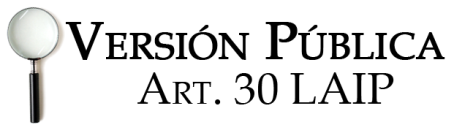 En las instalaciones de la Unidad de Acceso a la Información Pública, de la Dirección General  de Centros Penales, ubicada en la Séptima Avenida Norte, Pasaje Número Tres, Urbanización Santa Adela, casa Numero Uno, San Salvador. A las catorce horas del día diecisiete de mayo dos mil diecinueve. Vista la solicitud del señor XXXXXXXXXXXXXXXXXXXXXXX, con Documento Único de Identidad número XXXXXXXXXXXXXXXXXXXXXXXXXXXXXXXXXXXXXXXXXXXXXXXXX XXXX, quien requiere:Cantidad de personas que reciben el programa Yo cambio de los centros penales.Cuántos programas tiene el Yo Cambio Los centros penales en los que se realiza el programa Yo Cambio.Centros penales de pandillas que cuentan con Yo Cambio“Por lo que con el fin de dar cumplimiento a los Art.  1, 2, 3 Lit. a, b, j. Art. 4 Lit. a, b, c, d, e, f, g. y Artículos  65, 69, 71 de la Ley Acceso a la Información Pública la suscrita RESUELVE: Se anexa información proporcionada por la Unidad Técnica Yo Cambio”.Queda expedito el derecho del solicitante de proceder conforme lo establece el art. 82 LAIP.                                                                  Licda. Marlene Janeth Cardona Andrade	MJCA/kl                                                                                 Oficial de Información